TERMO DE AUTORIZAÇÃO PARA DIVULGAÇÃO DA OBRA PELO CAED, CONFORME LICENÇA CREATIVE COMMONS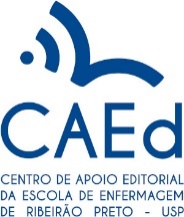 Identificação da obra1. Título e subtítulo:      2. ISBN:      3. Autor(es):O(s) autor(es) identificado(s) autoriza(m) a divulgação do livro especificado acima, conforme Licença Creative Commons Atribuição-Não Comercial 4.0 Internacional (https://creativecommons.org/licenses/by-nc/4.0/legalcode.pt). Essa licença permite a outros copiar e redistribuir o material, bem como remixar, transformar e criar a partir dele, desde que seja dado o crédito apropriado e indicado se mudanças foram feitas. É vedado o uso do material para fins comerciais.Fica, também, autorizado o uso de imagens pessoais cedidas pelo(s) autor(es) e da capa do livro para divulgação em mídias digitais e veículos de comunicação impressos no âmbito da Universidade de São Paulo, em instituições de ensino e pesquisa na área, em eventos acadêmico-científico e em outros canais identificados pelo CAEd que demonstrem ligação com a área da publicação e com o público alvo.Ribeirão Preto,    de  de 20  .Inserir abaixo a(s) assinatura(s) do(s) autor(es). ou 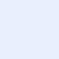 ou ou ou ou ou ou ou ou ou ou ou ou ou ou ou ou ou ou ou ou ou ou ou ou ou ou ou ou ou ou ou ou ou ou ou ou ou ou ou ou ou ou ou ou ou ou ou ou ou ou ou ou ou ou ou ou ou ou ou 